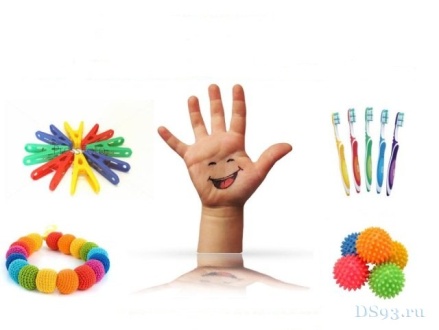   Игры с предметами домашнего обихода для развития мелкой моторики. В играх используются подручные материалы, которые есть в любом доме: прищепки, пуговицы, бусинки, крупа и т.д.Возьмите яркий поднос. Тонким равномерным слоем рассыпьте по подносу любую мелкую крупу. Проведите пальчиком ребенка по крупе. Получится яркая контрастная линия. Позвольте малышу самому нарисовать несколько хаотических линий. Затем попробуйте вместе нарисовать какие-нибудь предметы (забор, дождик, волны), буквы и т.д.Подберите пуговицы разного цвета и размера. Сначала выложите рисунок сами, затем попросите малыша сделать то же самостоятельно. После того, как ребенок научится выполнять задание без вашей помощи, предложите ему придумывать свои варианты рисунков. Из пуговичной мозаики можно выложить неваляшку, бабочку, снеговика, мячики, бусы и т.д.Насыпаем в кастрюлю 1 кг гороха или фасоли. Ребенок запускает туда руки и изображает, как месят тесто, приговаривая:
"Месим, месим тесто,
Есть в печи место.
Будут-будут из печи
Булочки и калачи".Насыпаем в кружку сухой горох. Ребенок на каждый ударный слог перекладывает горошины по одной в другую кружку. Сначала одной рукой, затем двумя руками одновременно, попеременно большим и средним пальцами, большим и безымянным, большим и мизинцем. Четверостишия подбираются любые.Насыпаем горох на блюдце. Ребенок большим и указательным пальцами берет горошину и удерживает ее остальными пальцами (как при сборе ягод), потом берет следующую горошину, потом еще и еще - так набирает целую горсть. Можно делать это одной или двумя руками.Две пробки от пластиковых бутылок кладем на столе резьбой вверх. Это - "лыжи". Указательный и средний пальцы встают в них, как ноги. Двигаемся на "лыжах", делая по шагу на каждый ударный слог:
"Мы едем на лыжах, мы мчимся с горы,
Мы любим забавы холодной зимы".То же самое можно попробовать проделать двумя руками одновременно.Ребенок собирает спички (или счетные палочки) одними и теми же пальцами разных рук (подушечками): двумя указательными, двумя средними и т.д. Строим "сруб" из спичек или счетных палочек. Чем выше и ровнее сруб, тем лучше.Бельевой прищепкой (проверьте на своих пальцах, чтобы она не была слишком тугой) поочередно "кусаем" ногтевые фаланги (от указательного к мизинцу и обратно) на ударные слоги стиха:
"Сильно кусает котенок-глупыш,
Он думает, это не палец, а мышь. (Смена рук.)
Но я же играю с тобою, малыш,
А будешь кусаться, скажу тебе: "Кыш!".Берем веревку (толщиной с мизинец ребенка) и завязываем на ней 12 узлов. Ребенок, перебирая узлы пальцами, на каждый узел называет месяц года по порядку. Можно сделать подобные приспособления из бусин, пуговиц и т.д.Натягиваем веревку на уровне плеч ребенка и даем ему несколько бельевых прищепок. На каждый ударный слог ребенок цепляет прищепку к веревке:
"Прищеплю прищепки ловко
Я на мамину веревку".
Ребенок катает грецкий орех между ладонями и приговаривает:
"Я катаю мой орех,
Чтобы стал круглее всех".
Два грецких ореха ребенок держит в одной руке и вращает их один вокруг другого.Игры - шнуровки Марии Монтессори:
- развивают сенсомоторную координацию, мелкую моторику рук;
- формируют навыки шнуровки (шнурование, завязывание шнурка на бант);
- способствуют развитию речи;
- развивают творческие способности.
- готовят руку к письму и развивают усидчивость.
Познают мир "руками" не только крохотные малыши - игрушки, которые требуют работы кисти, пальцев полезны и детям постарше. Можно просто купить "игру-шнуровку" - набор из разноцветных шнурков и башмака, пуговицы, "куска сыра" или какой-нибудь еще деревянной штуки с дырками. Иногда к ним прилагается еще и деревянная иголка. Представляете, как приятно девочке заполучить запретные иголку с ниткой и стать "совсем как мама".Следует помнить, что развитие тонкой координации движений и ручной умелости предполагает известную степень зрелости структур головного мозга, от них зависит управление движениями руки, поэтому ни в коем случае нельзя ребёнка заставлять.